Поселковый Совет рабочего поселка Красные БакиКраснобаковского района Нижегородской областиРЕШЕНИЕот 26 августа 2021 г.                                                                                       № 37  В целях приведения в соответствие с действующим законодательством Российской Федерации, поселковый Совет рабочего поселка Красные Баки Краснобаковского района Нижегородской областиРЕШИЛ:1. Внести изменения в решение поселкового Совета рабочего поселка Красные Баки Краснобаковского района Нижегородской области от 28.08.2020 г. № 35 «Об утверждении схемы водоснабжения и водоотведения муниципального образования – рабочий поселок Красные Баки на 2017-2026 годы» (далее – схема), изложив и утвердив схему в следующей редакции (прилагается).2. Настоящее решение вступает в силу с момента подписания.3. Настоящее решение подлежит обнародованию путем размещения на стенде информации в здании Администрации рабочего поселка Красные Баки, на официальном сайте Администрации рабочего поселка Красные Баки в сети Интернет.Глава местного самоуправления   рабочего поселка Красные Баки Краснобаковского района Нижегородской области                                                                      А.И. МахровУтвержденарешением поселкового Советарабочего поселка Красные БакиКраснобаковского районаНижегородской областиот 26 августа 2021 г. № 37Схема водоснабжения на территории муниципального образования - рабочий поселок Красные Баки Краснобаковского района Нижегородской области на 2017-2026 годыр.п. Красные Баки2021г.Содержание:ВведениеСхема водоснабжения разрабатывается в соответствии с Федеральным законом № 416 «О водоснабжении и водоотведении».Схема водоснабжения разрабатывается на срок не менее 10 лет. В данном случае разрабатывается на срок 2017 – 2026г.г.Схема водоснабжения содержит:1) основные направления, принципы, задачи и целевые показатели развития централизованных систем водоснабжения;2) прогнозные балансы потребления питьевой, технической воды сроком не менее чем на 10 лет с учетом различных сценариев развития поселений;3) зоны централизованного водоснабжения;4) карты (схемы) планируемого размещения объектов централизованных систем, холодного водоснабжения;5) границы планируемых зон размещения объектов централизованных систем холодного водоснабжения;6) перечень основных мероприятий по реализации схем водоснабжения в разбивке по годам, включая технические обоснования этих мероприятий и оценку стоимости их реализации.Общие сведения о муниципальном образованииМуниципальное образование - рабочий поселок Красные Баки Краснобаковского района Нижегородской области расположено в северо-восточной части Нижегородской области.Административно-территориальное деление поселения образуют:− р.п. Красные Баки; − п. Затон;− п. Лесной Курорт.В геоморфологическом отношении территория водозаборов р.п. Красные Баки приурочена к Волго-Ветлужской низине. Эксплуатационные скважины находятся на правобережном водораздельном склоне долины р. Ветлуги на абс. отм.110- БС. Эксплуатационные скважины в п.п. Затон и Лесной Курорт расположены на II левобережной террасе р. Ветлуги на абс.отметках 80- БС.Общая численность населения, проживающего на территории муниципального образования, составляет человек - 7808, в том числе:− р.п. Красные Баки               – 7377 человек;− п. Затон, п.Л есной Курорт    – 431 человек.Общая площадь территории муниципального образования - 623 га. Генеральным планом р.п. Красные Баки до 2026 года, в связи с потребностями в строительстве индивидуального, коттеджного жилого фонда предполагается увеличение на 200 га. Общий объем нового строительства на расчетный период составляет 112,0 тыс.кв.м., это 210 домов индивидуальной, малоэтажной застройки с земельными участками, с площадью дома  и земельным участком 15 соток.Организацией, осуществляющей эксплуатацию сетей водоснабжения, является МУП «Коммунресурс Краснобаковского района. Водопотребителем является промышленный, частный и коммунальный сектор.Водоснабжение Краснобаковского муниципального образования осуществляется за счет подземных вод с помощью артезианских скважин, расположенных по месту. Водоснабжение муниципального образованияХозяйственно-питьевое водоснабжение муниципального образования обеспечивается за счет подземных вод.Общее количество скважин находящихся на балансе МУП «Коммунресурс Краснобаковского района составляет - 15 шт. Семь скважин расположено в северной части поселка, а четыре в южной, 2 п. Затон и 2 п. Лесной курорт. Ориентировочный водоотбор составляет 1927 м3/сут. Управление скважинами автоматизированное. Установлено 8 станций СУПН-1-27-1 в р.п. Красные Баки, 1 станция СУПН-1-5,5, 2 в п.Затон, 1 станция СУПН-1-5,5 п. Лесной КурортСкважина № 1 расположена р.п. Красные Баки ЮЗ окраина, ул. Нижегородская. Находится в кирпичном павильоне размером 3*5м, высотой 2м, закрывающемся на замок. Год ввода в эксплуатацию 1969, глубина , современный водоотбор 176 м3/сут., дебит 4,16 л/с, абс. отм.устья скважины . Насос ЭЦВ 8-16-140, глубина установки 80м.Скважина №2 расположена р.п. Красные Баки ЮЗ часть, ул. Нижегородская. Находится в кирпичном колодце диаметром 15м, глубиной 1,5м, закрытом железной крышкой без замка. Год ввода в эксплуатацию 1969, глубина , современный водоотбор 180 м3/сут., дебит 2,77 л/с, абс. отм.устья скважины . Насос ЭЦВ 6-16-140, глубина установки 80м.Скважина №3 расположена р.п. Красные Баки СЗ часть, ул. Мира. Находится в кирпичном павильоне размером 3*3м, высотой 2м, закрывающемся на замок. Год ввода в эксплуатацию 1972, глубина , современный водоотбор 240 м3/сут., дебит 5,0л/с, абс. отм. устья скважины . Насос ЭЦВ 8-16-140, глубина установки 80м.Скважина №4 расположена р.п. Красные Баки ЮЗ окраина, ул. Свердлова. Находится в круглом железобетонном колодце диаметром 1,85м, глубиной 3,5м, закрытом железным листом без замка. Год ввода в эксплуатацию 1973, глубина , современный водоотбор 110 м3/сут., дебит 5,55 л/с, абс.отм.устья скважины . Насос ЭЦВ 6-16-140, глубина установки 80м.Скважина №5 расположена р.п. Красные Баки СЗ окраина, ул. Синявина. Находится в кирпичном павильоне размером 3*3м, высотой 1,8м, закрывающемся на замок. Год ввода в эксплуатацию 1976, глубина , современный водоотбор 196 м3/сут., дебит 4,44л/с, абс.отм.устья скважины . Насос ЭЦВ 8-16-140, глубина установки 80м.Скважина №6 расположена р.п. Красные Баки СЗ часть, ул. Синявина,53. Находится в кирпичном колодце размером 1,5*1,5м, глубиной 1,0м, который до поверхности засыпан опилками, сверху колодец накрыт листом железа. Год ввода в эксплуатацию 1976, глубина , современный водоотбор 110 м3/сут., дебит 5,55 л/с, абс.отм.устья скважины . Насос ЭЦВ 6-10-110, глубина установки 80м.Скважина №7 расположена р.п. Красные Баки в  ЗЮЗ южной окраины д.Моисеиха, ул. Строителей. Находится в кирпичном колодце размером 2*2м, глубиной 1,0м, который до поверхности засыпан опилками, закрыт деревянным щитом. Год ввода в эксплуатацию 1978, глубина 107м., современный водоотбор 224 м3/сут., дебит 5,14 л/с, абс.отм.устья скважины . Насос ЭЦВ 6-16-140, глубина установки 80м.Скважина №8 расположена р.п. Красные Баки СЗ часть, ул. Мира. Находится в кирпичном павильоне размером 2,5*2,5м, высотой 2м. Год ввода в эксплуатацию 1979, глубина , современный водоотбор 90 м3/сут., дебит 3,33л/с, абс.отм.устья скважины . Насос ЭЦВ 6-10-110, глубина установки 85м.Скважина №9 расположена р.п. Красные Баки СЗ часть, ул. Мира. Находится в кирпичном павильоне размером 2,5*2,0м, высотой 2,0м. Год ввода в эксплуатацию 1981, глубина , современный водоотбор 256 м3/сут., дебит 5,0 л/с, абс.отм.устья скважины . Насос ЭЦВ 8-16-140, глубина установки 85м.Скважина №10 расположена п. Затон центральная часть, ул. Водников. Находится в кирпичном павильоне обшитом деревом, размером 3*2м, высотой 2,5м. Год ввода в эксплуатацию 1966, глубина , современный водоотбор 110 м3/сут., дебит 2,5л/с, абс.отм.устья скважины . Насос ЭЦВ 6-10-110, глубина установки 40м.Скважина №11 расположена п. Затон центральная часть (в садике), ул. Водников. Находится в кирпичном павильоне, размером 3,5*3,0м, высотой 2,5м. Год ввода в эксплуатацию 1975, глубина , современный водоотбор - м3/сут., дебит 3,33л/с, абс.отм.устья скважины . Насос ЭЦВ 6-10-110, глубина установки 30м.Скважина №12 расположена п. лесной Курорт (в  севернее летнего клуба). Находится в бетонном квадратном колодце, размером 2*2м, глубиной 2,5м, закрытым чугунной крышкой. Год ввода в эксплуатацию 1983 ремонт в 1999, глубина , современный водоотбор  35м3/сут., дебит 4,4л/с, абс.отм.устья скважины . Насос ЭЦВ 6-10-110, глубина установки 18м.Скважина №13 расположена п. лесной Курорт (в  севернее главного корпуса). Находится в кирпичном квадратном колодце, размером 1,5*1,5м, глубиной 2,0м, закрытым чугунным люком,на замок не запирается. Год ввода в эксплуатацию 1983, глубина , современный водоотбор -м3/сут., дебит 4,4л/с, абс.отм.устья скважины . Насос ЭЦВ 6-10-80, глубина установки 16м.Скважина №14 расположена р.п. Красные Баки, ул. Дружбы. Находится в железобетонном колодце закрыт чугунным люком, размером 1,5*1,5м, глубиной 2м. Год ввода в эксплуатацию 2011, глубина  , современный водоотбор 200 м3/сут., дебит 6м3/час,  абс.отм.устья скважины . Насос ЭЦВ 6-10-140, глубина установки 80м.Скважина № 15 расположена р.п. Красные Баки, ул. Парижской Коммуны. Находится в кирпичном павильоне, размером 2*2,5м, высотой 2м. Год ввода в эксплуатацию 1996, глубина 110 м, современный водоотбор 20,5 м3/сут., дебит 2,2л/с, абс.отм.устья скважины 85м. Насос ЭЦВ 6-10-110.2.1 Анализ состояния и функционирования существующих источников водоснабжения Фактические данные о состоянии всех основных элементов системы водоснабжения поселения на 2017г.:Таблица 1Приборы учета поднятой воды на каждой скважине отсутствуют. Объем поднятой воды определяется расчетным путем.Система водоснабжения состоит из трубопроводов, проложенных подземным способом. Общая длина трубопроводов – 35795м. (схема сетей водопровода – приложение № 1). Степень износа систем водоснабжения составляет в среднем 80%. Высокая степень изношенности систем водоснабжения приводит к возникновению аварий водопроводных сетей, оборудования.Характеристики трубопроводов системы водоснабженияТаблица 2Год ввода в эксплуатацию2.2 Существующее положение в сфере водоснабжения поселенияВ 2010 году по программе малоэтажное строительство (ветхий фонд) построено в р.п. Красные Баки 197м. водопроводов в т.ч.d25-50м, d50-147м.В 2011 году построено новой водопроводной сети по ул. Дружбы, ул. Западная, ул. Полтавская, 70 лет Октября, пер. Парковый 2782м. Введена в действие скважина №14 по ул. Дружбы с производительностью 10м3/час.В 2012-2013г.г. введено в эксплуатацию водопроводной сети 2416 м. и 9 пожарных гидрантов в микрорайоне улиц Дружбы, Западная, 70 лет Октября. С учетом вновь построенных водопроводов общя протяженность сетей водоснабжения составляет 35795м.В то же время необходимо обратить внимание и на состояние ранее построенных трубопроводов системы водоснабжения, на приборный учет добываемой воды.2.3 Балансы производительности сооружений системы водоснабжения и потребления воды в зонах действия источников водоснабженияСтатистические данные, предоставлены организацией, осуществляющей водоснабжение, о фактических объемах реализации услуг по водоснабжению представлены в таблице 3:       Таблица 3Перспективное потребление коммунальных ресурсов в сфере водоснабжения Расходование воды на хозяйственно-питьевые нужды населения является основной категорией водопотребления в поселении (около 78% от общего потребления). Количество расходуемой воды зависит от степени санитарно-технического благоустройства районов жилой застройки.В соответствии с СП 30.1333.2012, СНиП 2.04.01-85* «Внутренний водопровод и канализация зданий», благоустройство жилой застройки для поселения разбито по следующим категориям: 1-я категория - жилые одноэтажные дома, частный сектор, с водоразборными колонками;2-я категория - жилые дома квартирного типа, оборудованные внутренним водопроводом без канализации;3-я категория - жилые дома квартирного типа, оборудованные внутренним водопроводом и канализацией (без санузла); 4-я категория - жилые дома квартирного типа, оборудованные внутренним водопроводом и канализацией (без ванн);5-я категория - жилые дома квартирного типа, оборудованные внутренним водопроводом, канализацией и ваннами с газовыми водонагревателями;Статистические данные о количестве проживающего населения, которое пользуется услугами по водоснабжению, приведены в таблице 5:     Таблица 5Перспектива потребления воды Краснобаковским муниципальным образованием в период 2020 – 2026 г.г. представлена в таблице 6:Таблица 62.5. Проектные предложенияНормы водопотребления для населения приняты согласно СНиП 2.04.02-84 «Водоснабжение. Наружные сети и сооружения».Для населения, проживающего:- в зданиях, оборудованных внутренним водопроводом и канализацией без ванн – 150 л/сут. на 1 человека;- в зданиях, оборудованных внутренним водопроводом и канализацией с ваннами и местными водонагревателями – 210 л/сут. на 1 человека;- в зданиях, оборудованных внутренним водопроводом и канализацией с централизованным горячим      водоснабжением – 300 л/сут. на 1 человека;Для индивидуальной жилой застройки с водопользованием из водоразборных колонок удельное среднесуточное водопотребление на одного жителя составляет 50л/сут.Расход воды на наружное пожаротушение согласно СНиП 2.04.02-84 принимается из расчета возникновения одного пожара с расходом 15 л/сек, на внутреннее пожаротушение принимается – 10 л/сек.Расчетные расходы воды на I очередь строительства (2020г.) и расчетный срок (2026г.) сведены в таблицу 7.На I очередь строительства источником водоснабжения поселка остаются существующие артскважины. На расчетный срок строительства (2026год) водообеспечение поселка предлагается от проектируемых артезианских скважин.В 1984 году Средне-Волжский геологоразведческой экспедицией был выполнен «Отчет о детальной разведке подземных вод для водоснабжения р.п. Красные Баки Горьковской области», в котором местоположение единого водозабора предусматривалось в  юго-западнее р.п.Красные Баки (в  западнее д. Усольцево). Эксплуатационные запасы оценены в количестве 18 тыс.м3/сут. Ориентировочный дебет одной скважины согласно «Отчету о детальной разведке подземных вод» состоит 2000м3/сут. Рекомендуется водозабор из трех скважин (в тч.1-резервная). Качество грунтовых вод отвечает требованиям СанПиН 2.1.4.559-96 «Питьевая вода».С вводом в действие нового водозабора все действующие на территории поселка скважины необходимо законсервировать и сохранить на особый период.Для улучшения водоснабжения поселка проектом предусматривается капитальный ремонт и реконструкция магистральных водоводов и разводящих сетей с учетом их санитарно-технического состояния (согласно рекомендациям ООО МУП «Коммунуниверс» №79 от 23.10.2008г.):-ул. Нижегородская   d 150мм(1100м);-ул. Нижегородская   d 200мм(400м);-ул. Свободы  d 150мм(1300м);-ул. Мичурина   d 100÷150мм(1400м);-ул. Луговая   d 150мм (500м);-Синявина   d 150мм (1200м);-ул.Мира  d 150мм(800м);-ул.Новая  d 150мм (800м);-ул.Юбилейная d 100мм(300м);В связи с развитием поселка и его благоустройством наряду с существующими водоводами намечаются новые трассы магистральных и разводящих сетей.На расчетный срок для поселка принимается единая система водопроводных сетей хозяйственно-питьевого, производственного и противопожарного водопровода. Для наружного пожаротушения на водопроводной сети предусматриваются пожарные гидранты. Расстояние между гидрантами определяется расчетом согласно СНиП 2.04.02-84.Таблица 7Расчетные расходы воды Ориентировочные объемы работПримечание: Ориентировочная стоимость I очереди строительства определена по укрупненным показателям и аналогам, при конкретном проектировании может уточняться и изменяться.Капитальный ремонт водопроводных сетей на 2021 год:р.п. Красные Баки, ул. Нижегородская от д. 58 до д. 76 – 1045 м.р.п. Красные Баки, ул. Мичурина от д. 1А до д. 35 – 730 м.р.п. Красные Баки, ул. Свердлова (от скважины № 4 до ул. Свердлова д. 41А) – 230 м. Капительный ремонт по водоотведению на 2022 год: Строительство канализационной насосной станции п. Лесной Курорт. Установка новой приемной емкости для слива ЖБО автомобилем НЖ на очистных сооружениях № 1 ул. Мира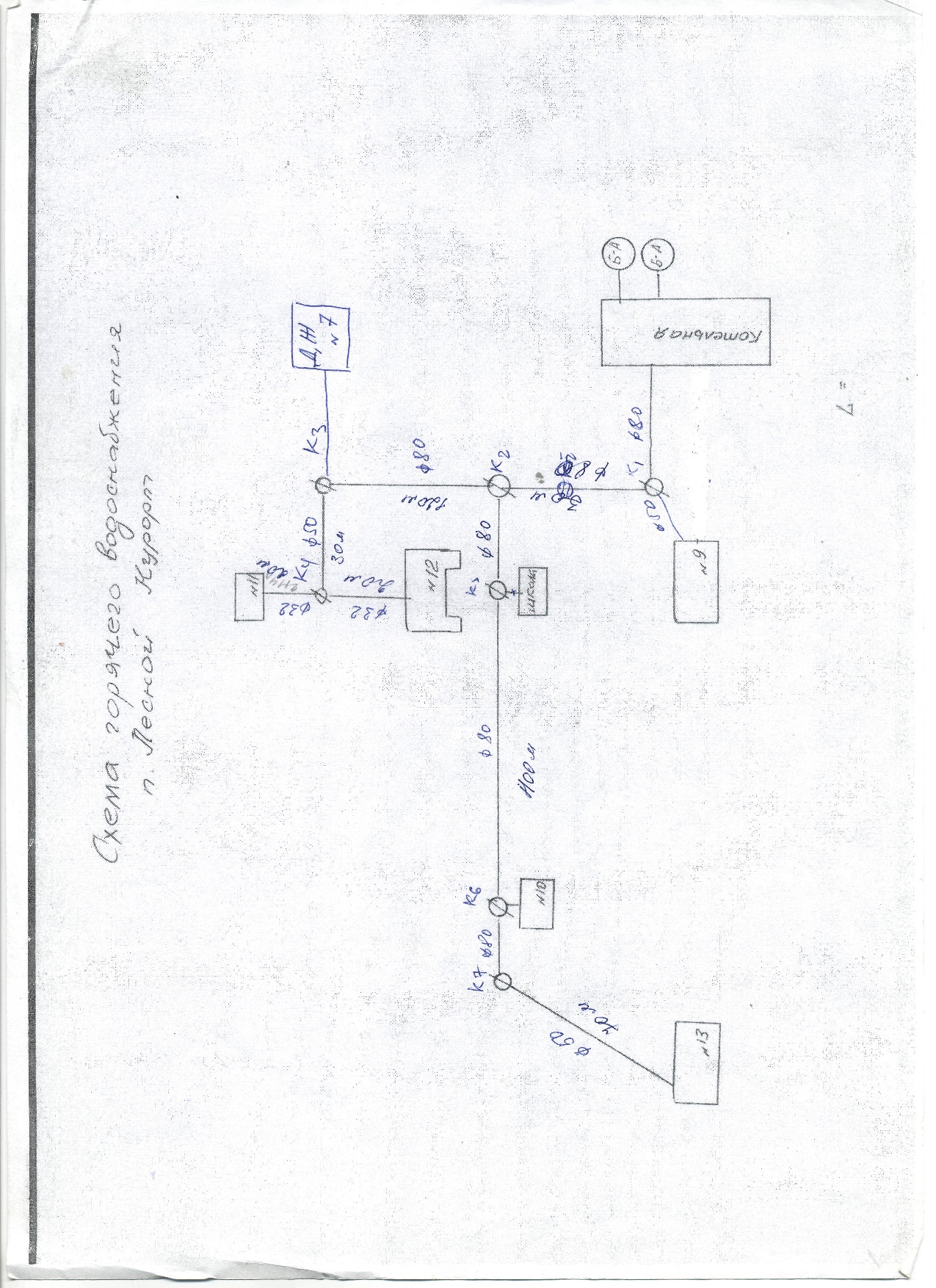 О внесении изменений в решениепоселкового Совета рабочего поселка Красные Баки Краснобаковского района Нижегородской области от 28.08.2021 г. № 35 «Об утверждении схемы водоснабжения и водоотведения муниципального образования – рабочий поселок Красные Баки на 2017-2026 годы»№ п/пНаименование раздела№ стр.Введение41Общие сведения о муниципальном образовании 52Водоснабжение  р.п. Красные Баки, п. Затон, п. Лесной Курорт52.1Анализ состояния и функционирования существующих источников водоснабжения72.2 Существующее положение в сфере водоснабжения р.п. Красные Баки, п. Затон, п. Лесной Курорт92.3Балансы производительности сооружений системы водоснабжения и потребления воды в зонах действия источников водоснабжения92.4Перспективное потребление коммунальных ресурсов в сфере водоснабжения102.5Проектные приложения11Место расположения скважиныСкважиныСкважиныНасосное оборудованиеНасосное оборудованиеНасосное оборудованиеМарка установленного насосаГод ввода в эксплуатациюПроизводительность(паспортная)м3/часНапор,мМощность электродвигателя,кВтИзнос%Скважина №1, р.п.Красные Баки ЮЗ окраина, ул.Нижегородская, насос ЭЦВ 8-16-1401969.г.161401150Скважина №2, р.п.Красные Баки, ЮЗ часть ул.Нижегородская, насос ЭЦВ 6-16-1401969.г.161401110Скважина №3, р.п.Красные Баки СЗ часть, ул.Мира, насос ЭЦВ 8-16-1401972.г.161401150Скважина №4, р.п.Красные Баки ЮЗ окраина, ул.Свердлова, насос ЭЦВ 6-16-1401973.г.161401185Скважина №5, р.п.Красные Баки СЗ окраина, ул.Синявина, насос ЭЦВ 8-16-1401976.г.161401185Скважина №6, р.п.Красные Баки, СЗ часть, ул.Синявина,53, насос ЭЦВ 6-10-1101976.г.101105,550Скважина №7, р.п.Красные Баки, в  ЗЮЗ южной окраины д.Моисеиха, ул.Строителей, насос ЭЦВ 6-16-1401978.г.161401180Скважина №8, р.п.Красные Баки СЗ часть, ул.Мира, насос ЭЦВ 6-10-1101979.г.101105,580Скважина №9, р.п.Красные Баки, СЗ часть, ул.Мира, насос ЭЦВ 8-16-1401981.г.161401195Скважина №10, п.Затон центральная часть, ул.Водников, насос ЭЦВ 6-10-1101966.г.101105,590Скважина №11, п.Затон, центральная часть (в садике), ул.Водников, насос ЭЦВ 6-10-1101975.г.101105,590Скважина №12, п.Лесной Курорт (в  севернее летнего клуба),  насос           ЭЦВ 6-10-1101983.г.101105,590Скважина №13, п.Лесной Курорт, (в  севернее главного корпуса), насос ЭЦВ 6-10-801981.г.10804,550Скважина №14, р.п.Красные Баки, ул.Дружбы, насос ЭЦВ 6-10-1402011.г.10140820Скважина № 15, р.п. Красные Баки, ул. Парижской Коммуны, насос ЭЦВ – 6 – 10 - 1101996г.101105,520Диаметр трубопровода, мм20253250637690110110, 150, 200100, 150200Материал трубопроводасталь, ПВХсталь, ПВХсталь ПВХсталь ПВХПВХстальПВХсталь, ПВХасб,чугунстальр.п. Красные Бакир.п. Красные Баки24,5 км5,4 км1970 год2010-2013ггп. Затон4,9 км1970годп. Лесной Курорт1,2 км1970год№ п/пФакт 2020План 2021План 20221Вода, поднятая снабжающей организацией, тыс. м3348,9360,5360,52Вода, отпущенная потребителю, тыс. м3317,2330,8330,83Потери воды, тыс. м331,730,030,04Среднесуточное потребление воды, м3/сут.869,04906,3906,35Максимальное суточное потребление воды, м3/сут923,0960,0960,06Среднесуточные потери воды, м3/сут.86,990,090,0Общая численность населения по услуге водоснабжение, чел.2020 г.2021-2026г.г.р.п. Красные Баки73807380п. Затон4384382020 г.2021 г.2022 г.2023 – 2026г.г.Поднято воды, тыс. м3Поднято воды, тыс. м3348,9360,5360,5360,5Вода, отпущенная потребителю, тыс. м3Вода, отпущенная потребителю, тыс. м3317,2330,8330,8330,8Потери воды, тыс. м3Потери воды, тыс. м331,730,030,030,0Наименование I очередь (2022г.)I очередь (2022г.)I очередь (2022г.)Расчётный срок (2026г.)Расчётный срок (2026г.)Расчётный срок (2026г.)Наименование Население тыч.чел.Норма водопотребления л/сут. на 1 чел.Максимально-суточный расход м3/сут.Население тыс.чел.Норма водопотребления л/сут.на 1 челМаксимально-суточный расход м3/сут12345671).Северная зона1,150661,71503061).Северная зона1,11501822,62106551).Северная зона2,52106300,2300721).Северная зона0,4300144---2).Южная зона0,450240,71501262).Южная зона0,5150901,82104542).Южная зона1,1210278033001082).Южная зона0,33001083).Юго-восточная зона---0,121025            Всего:--1522--1746Неучтенные расходы--152--175Полив территории--444--450Противопожарный расход--270--270На нужды промпредприятий--200--240ИТОГО:--2588--2881Наименование работЕдин.изм.КоличествоКоличествоСтоимость I очереди т.руб.(в ценах 2001г.)Наименование работЕдин.изм.I очередь 2022г.Расч.срок 2026 г. (в т.ч.I оч.)Стоимость I очереди т.руб.(в ценах 2001г.)1.Стоительство единого водозабораКомплекс-1-2.Стоительство магистральных сетей водопроводаКм4,923,927,4Всего:тыс.руб27,4Ориентировочная стоимость в текущих ценах (IVкв.2008г.)млн.руб161,3